Committee Name: Student Affairs policy committee (SAPC) Meeting Date & Time:   01 February 2019; 2:00 PM-3:00 PMMeeting Location:  Health science building Room (207)Attendance:Distribution(as determined in committee operating procedure – one possibility given):	First; 	To Committee Membership for Review			Second: 	Posted to the Minutes Website 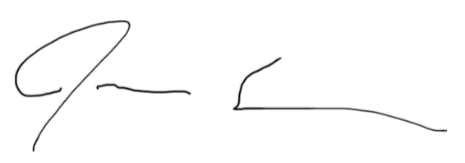 Approved by:___________________________________										Committee Chairperson (Including this Approval by chair at committee discretion)	GuidanceCommittee Name:  SAPC Committee Officers: Guy Biyogmam (Secretary)Academic Year: 2018-2019Aggregate Member Attendance at Committee Meetings for the Academic Year:“P” denotes Present,  “A” denotes Absent,   “R” denotes Regrets__________________________________________                                                                        CHAIRPERSON SIGNATURE                                                                                                            DATE  ______2/11/19__________________________-(Including this Approval by chair at committee discretion)Members                                                                 “P” denotes Present,  “A” denotes Absent,   “R” denotes RegretsMembers                                                                 “P” denotes Present,  “A” denotes Absent,   “R” denotes RegretsMembers                                                                 “P” denotes Present,  “A” denotes Absent,   “R” denotes RegretsMembers                                                                 “P” denotes Present,  “A” denotes Absent,   “R” denotes RegretsPGuy Biyogmam(Secretary)PLaverne RenfroeAKat CapstickRMary Catherine RogersPPaulette CrossPBrandon SamplesRJaira DyePJoanna Schwartz (Chair)PMonica Ketchie (Vice Chair)ARachel SpradleyPAmelia LordAKevin BlanchPAmy PinneyGuests         Dr. Stacey Milner  (Director of the Cultural Center)Guests         Dr. Stacey Milner  (Director of the Cultural Center)Guests         Dr. Stacey Milner  (Director of the Cultural Center)Guests         Dr. Stacey Milner  (Director of the Cultural Center)Italicized text denotes information from a previous meeting.*Denotes new discussion on old business.     Agenda Topic (Committees should feel free to customize this template to make it as functional for them as possible. Other categories of topics might include Reports, Information Items, Unfinished Business, etc.)Discussions & Conclusions Action or RecommendationsFollow-Up{including dates/responsible person, status (pending, ongoing, completed)}I. Call to orderThe meeting was called to order at 02:07 pm by Joanna SchwartzII.  Approval of AgendaA MOTION to approve the agenda was made and seconded.  The agenda was approved as circulated. III. Approval of MinutesThe minutes of Nov. 2 SAPC meeting were approvedThe minutes were approved as circulated. IV. Old Business/Review ofActions/RecommendationsPromoting the cultural CenterThe director of the cultural center, Dr Stacey Milner presented several activities and important programs covered by the cultural center in an effort to promote diversity and inclusion. She stated that the cultural center is receiving more attention from students and there is ongoing construction to provide them with more space in the HUB. Dr. Milner stated that the biggest challenge of the cultural center to achieve its mission is visibility and formal funding.  Also, the cultural center would like to partner with other departments on campus.It was recommended that a Diversity and Inclusion component be included in the freshmen seminar course.Students’ Email addressesThe committee continued discussion on the students’ concern about their Bobcat E-mail addresses. The committee’s recollection from conversations with Dr. Bob Orr is that for students to move their email domain from a google domain to a different one, they would have to give up their Google affiliation.   This could result in SGA calling for a ballot for students to vote and reach a consensus. The committee thought that it will be very hard to get a consensus from students, so they terminated this discussion.Impacts for GCEC campus acceptanceThe discussion on concerns that GC Early college students do not feel welcome on campus continued. SGA added a new position dedicated to Early college students in order to help improve the relationship between GC early college students and GC students.The recommendation that a Diversity and Inclusion component be included in the freshmen seminar course will also better prepare GC students to accept GCEC students on campus, and educate them on opportunities such as volunteer hours, tutoring  leadership, active learning, and diversity and inclusion activities.  offered by the GCEC program.SGA will discuss with ambassadors of Executive Student Board to discuss with them again how to make GC students aware of the importance of  GCEC students on Campus during campus tours.V.  New BusinessActions/RecommendationsVI.  Next MeetingNext meeting date on Friday, March 1, 2019 at 2:00 PM in 202 ATKINSON.The committee plans to continue the discussion on the  GC Early college issue. The committee is also waiting for new items to discuss.VII.  Adjournmentadjourned at 3:26 pm. Meeting DatesMeeting Dates04/27/20188/14/20189/6/201810/5/201811/2/20182/2/2019Guy Biyogmam (Secretary)Guy Biyogmam (Secretary)PPPPPPKat CapstickKat CapstickAAAAPAPaulette CrossPaulette CrossAPPRPPJaira DyeJaira DyePAPPRRMonica KetchieMonica KetchieAPPPPPAmelia LordAmelia LordPAPPPPAmy PinneyAmy PinneyPPPPPPLaverne RenfroeLaverne RenfroePPPRPPMary Catherine RogersMary Catherine RogersAAAPPRBrandon SamplesBrandon SamplesPPPRPPJoanna SchwartzJoanna SchwartzAPRPRPRachel SpradleyRachel SpradleyAARAAAKevin BlanchKevin BlanchPPPA